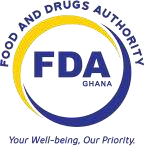 FOOD AND DRUGS AUTHORITY  APPLICATION FOR REGISTRATION OFAN ALLOPATHIC DRUG (to be submitted as two electronic copy (Modules 3-5 in pdf on a CD-Rom) including  Modules 1 and 2 in MS-Word)  CONFIDENTIAL  THE CHIEF EXECUTIVE OFFICER,  FOOD AND DRUGS AUTHORITY   P.O. BOX CT 2783  CANTONMENT-ACCRA GHANA.  Fax:   Telephone:   Mobile:   	WEBSITE: www.fdaghana.gov.gh  	  For Inquiries email: fdaghana.gov.gh  	Document No:  	  	  	FDA/DRI/DER/AP-RAD/2013/02  	Date of First Adoption:  	  	1st February 2013  	Date of Issue:   	  	            1st March 2013  	Version No:   	  	  	01  	1.2.14  	Manufacturing and marketing authorisation(s)/international registration status       1.2.14.1 Product Marketing Authorisation issued by the national regulatory authority in the country of origin and other countries (If not registered in the country of origin state reasons).  Proprietary name:       1.2.14.2  Attach a valid certificate of pharmaceutical product from the country of origin.  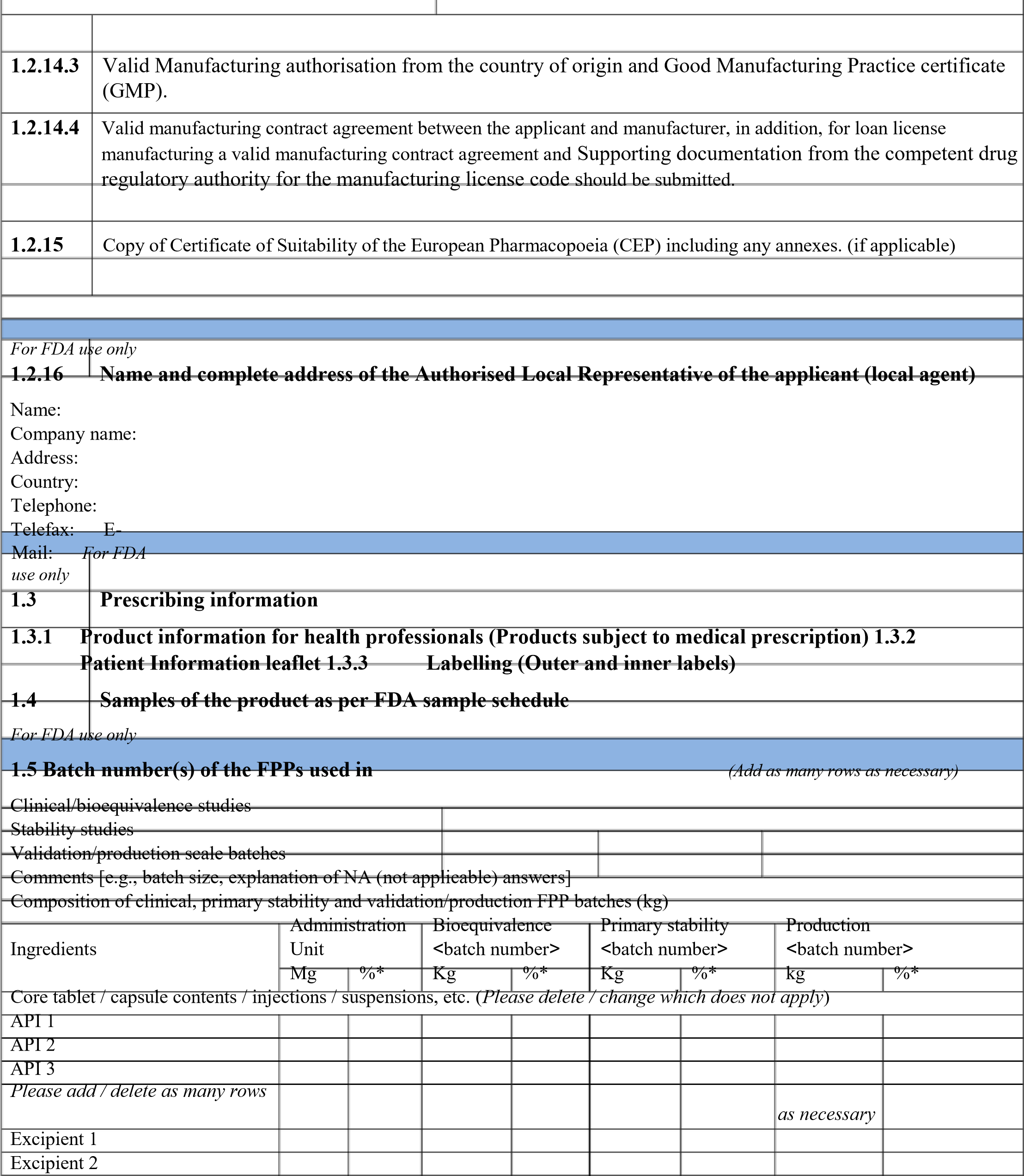 For FDA use only  For FDA use only  For FDA use only  For FDA use only  For FDA use only  For FDA use only  For FDA use only  Application Number  Application Number  Application Number  Application Number  Date of submission of the dossier   Date of submission of the dossier   Date of submission of the dossier   Date of submission of the dossier   Name of the 1st Evaluator  Name of the 1st Evaluator  Name of the 1st Evaluator  Signature  Name of the 2nd Evaluator  Name of the 2nd Evaluator  Name of the 2nd Evaluator  Signature  Date of 1st evaluation  Date of 1st evaluation  Date of 1st evaluation  Date of 2nd Evaluation  Date of 2nd Evaluation  Date of 2nd Evaluation  Number of files and CD(s) received  Number of files and CD(s) received  Number of files and CD(s) received  CONCLUSION OF THE ASSESSMENT  RECOMMENDED (no outstanding issues)  QUERY RAISED (Indicate the sections where query is raised)  REJECTED (indicate the module(s) that led to the rejection)  (Please delete which does not apply)  CONCLUSION OF THE ASSESSMENT  RECOMMENDED (no outstanding issues)  QUERY RAISED (Indicate the sections where query is raised)  REJECTED (indicate the module(s) that led to the rejection)  (Please delete which does not apply)  CONCLUSION OF THE ASSESSMENT  RECOMMENDED (no outstanding issues)  QUERY RAISED (Indicate the sections where query is raised)  REJECTED (indicate the module(s) that led to the rejection)  (Please delete which does not apply)  CONCLUSION OF THE ASSESSMENT  RECOMMENDED (no outstanding issues)  QUERY RAISED (Indicate the sections where query is raised)  REJECTED (indicate the module(s) that led to the rejection)  (Please delete which does not apply)  CONCLUSION OF THE ASSESSMENT  RECOMMENDED (no outstanding issues)  QUERY RAISED (Indicate the sections where query is raised)  REJECTED (indicate the module(s) that led to the rejection)  (Please delete which does not apply)  TYPE OF APPLICATION – HUMAN, BIOLOGICAL OR VETERINARY PRODUCT    (Please delete / change which does not apply)  TYPE OF APPLICATION – HUMAN, BIOLOGICAL OR VETERINARY PRODUCT    (Please delete / change which does not apply)  TYPE OF APPLICATION – HUMAN, BIOLOGICAL OR VETERINARY PRODUCT    (Please delete / change which does not apply)  TYPE OF APPLICATION – HUMAN, BIOLOGICAL OR VETERINARY PRODUCT    (Please delete / change which does not apply)  TYPE OF APPLICATION – HUMAN, BIOLOGICAL OR VETERINARY PRODUCT    (Please delete / change which does not apply)  TYPE OF APPLICATION – HUMAN, BIOLOGICAL OR VETERINARY PRODUCT    (Please delete / change which does not apply)  TYPE OF APPLICATION – HUMAN, BIOLOGICAL OR VETERINARY PRODUCT    (Please delete / change which does not apply)  MODULE 1: ADMINISTRATIVE INFORMATION  MODULE 1: ADMINISTRATIVE INFORMATION  MODULE 1: ADMINISTRATIVE INFORMATION  MODULE 1: ADMINISTRATIVE INFORMATION  MODULE 1: ADMINISTRATIVE INFORMATION  MODULE 1: ADMINISTRATIVE INFORMATION  MODULE 1: ADMINISTRATIVE INFORMATION  SECTION 1: PARTICULARS OF THE PRODUCT   SECTION 1: PARTICULARS OF THE PRODUCT   SECTION 1: PARTICULARS OF THE PRODUCT   SECTION 1: PARTICULARS OF THE PRODUCT   SECTION 1: PARTICULARS OF THE PRODUCT   SECTION 1: PARTICULARS OF THE PRODUCT   SECTION 1: PARTICULARS OF THE PRODUCT   1.0 Attach a cover letter   1.0 Attach a cover letter   1.0 Attach a cover letter   1.0 Attach a cover letter   1.0 Attach a cover letter   1.0 Attach a cover letter   1.0 Attach a cover letter   1.1 Table of content of the application (MODULE 1-5)  1.1 Table of content of the application (MODULE 1-5)  1.1 Table of content of the application (MODULE 1-5)  1.1 Table of content of the application (MODULE 1-5)  1.1 Table of content of the application (MODULE 1-5)  1.1 Table of content of the application (MODULE 1-5)  1.1 Table of content of the application (MODULE 1-5)  1.2 Application Information   1.2 Application Information   1.2 Application Information   1.2 Application Information   1.2 Application Information   1.2 Application Information   1.2 Application Information   For FDA use only  For FDA use only  For FDA use only  For FDA use only  For FDA use only  For FDA use only  For FDA use only  1.2.1  Trade Name/Proprietary of the product        Trade Name/Proprietary of the product        Trade Name/Proprietary of the product        Trade Name/Proprietary of the product        Trade Name/Proprietary of the product        Trade Name/Proprietary of the product        For FDA use only  For FDA use only  For FDA use only  For FDA use only  For FDA use only  For FDA use only  For FDA use only  1.2.2  Approved/International Non-proprietary Name (INN)/Generic name of the Active PharmaceuticalIngredient (API)        Approved/International Non-proprietary Name (INN)/Generic name of the Active PharmaceuticalIngredient (API)        Approved/International Non-proprietary Name (INN)/Generic name of the Active PharmaceuticalIngredient (API)        Approved/International Non-proprietary Name (INN)/Generic name of the Active PharmaceuticalIngredient (API)        Approved/International Non-proprietary Name (INN)/Generic name of the Active PharmaceuticalIngredient (API)        Approved/International Non-proprietary Name (INN)/Generic name of the Active PharmaceuticalIngredient (API)        For FDA use only  For FDA use only  For FDA use only  For FDA use only  For FDA use only  For FDA use only  For FDA use only  1.2.3   Dosage form and route of administration of the product:       Dosage form and route of administration of the product:       Dosage form and route of administration of the product:       Dosage form and route of administration of the product:       Dosage form and route of administration of the product:       Dosage form and route of administration of the product:       For FDA use only  For FDA use only  For FDA use only  For FDA use only  For FDA use only  For FDA use only  For FDA use only  1.2.4   Strength of API per unit dosage of the product   Strength of API per unit dosage of the product   Strength of API per unit dosage of the product   Strength of API per unit dosage of the product   Strength of API per unit dosage of the product   Strength of API per unit dosage of the product   1.2.4.1  Dosage form of the product:       Dosage form of the product:       Dosage form of the product:       Dosage form of the product:       Dosage form of the product:       Dosage form of the product:       1.2.4.2  Route(s) of administration        Route(s) of administration        Route(s) of administration        Route(s) of administration        Route(s) of administration        Route(s) of administration        For FDA use only  For FDA use only  For FDA use only  For FDA use only  For FDA use only  For FDA use only  For FDA use only  1.2.5  Commercial presentation of the product:        Commercial presentation of the product:        Commercial presentation of the product:        Commercial presentation of the product:        Commercial presentation of the product:        Commercial presentation of the product:        For FDA use only  For FDA use only  For FDA use only  For FDA use only  For FDA use only  For FDA use only  For FDA use only  1.2.6   1.2.6   Nature and content of container  Nature and content of container  Nature and content of container  Nature and content of container  Nature and content of container  1.2.7  1.2.7  Description of the product                                                               (Add as many rows as necessary)  Description of the product                                                               (Add as many rows as necessary)  Description of the product                                                               (Add as many rows as necessary)  Description of the product                                                               (Add as many rows as necessary)  Description of the product                                                               (Add as many rows as necessary)  1.2.8  1.2.8  Country of Origin   1.2.9  1.2.9  Category of distribution  1.2.9.1   1.2.9.1   POM (Prescription only medicine)                                                  (Please delete which does not apply)  1.2.9.2   1.2.9.2   P (Pharmacist initiated medicine)                                                   (Please delete which does not apply)  1.2.9.3   1.2.9.3   OTC (Over-the-counter medicine)                                                     (Please delete which does not apply)  1.2.9.4  1.2.9.4  VETERINARY DRUGS  1.2.9.4.1  1.2.9.4.1  Veterinary Medicines (VM) Prescription   1.2.9.4.2  1.2.9.4.2  Veterinary Medicines (General Dealer) – (V.M.G.D)  1.2.10  1.2.10  Pharmacological classification and indication   1.2.10.1  1.2.10.1  Pharmacological classification   1.2.10.2  1.2.10.2  Indication   For FDA use only  For FDA use only  For FDA use only  1.2.11  Proposed shelf life (in months) and storage conditions:         Proposed shelf life (in months) and storage conditions:         1.2.11.1  Proposed shelf life:        Proposed shelf life:        1.2.11.2  Proposed shelf life (after reconstitution or dilution):        Proposed shelf life (after reconstitution or dilution):        1.2.11.3  Proposed storage conditions:        Proposed storage conditions:        1.2.11.4  Proposed storage conditions (after reconstitution or dilution):        Proposed storage conditions (after reconstitution or dilution):        For FDA use only  For FDA use only  For FDA use only  1.2.12 Name and address of Applicant  1.2.12 Name and address of Applicant  1.2.12 Name and address of Applicant  (Company) Name:        Address:       Country:       Telephone:       Telefax:       E-Mail:       (Company) Name:        Address:       Country:       Telephone:       Telefax:       E-Mail:       (Company) Name:        Address:       Country:       Telephone:       Telefax:       E-Mail:       For FDA use only  For FDA use only  For FDA use only  1.2.13   Name(s) and complete address (es) of the manufacturer(s)  Name(s) and complete address (es) of the manufacturer(s)  1.2.13.1  Name(s) and complete address(es) of the manufacturer(s) of the finished pharmaceutical product (FPP), including the final product release if different from the manufacturer.        (Add as many rows as necessary)  Name(s) and complete address(es) of the manufacturer(s) of the finished pharmaceutical product (FPP), including the final product release if different from the manufacturer.        (Add as many rows as necessary)  Name:       	  Company name:       	      Address:       Country:       Telephone:       Telefax:       E-Mail:       If the manufacturer is different to 1.1 above, explain the relationship:        Name:       	  Company name:       	      Address:       Country:       Telephone:       Telefax:       E-Mail:       If the manufacturer is different to 1.1 above, explain the relationship:        Name:       	  Company name:       	      Address:       Country:       Telephone:       Telefax:       E-Mail:       If the manufacturer is different to 1.1 above, explain the relationship:        1.2.13.2  Name(s) and complete address(es) of the manufacturer(s) of the active pharmaceutical ingredient(s) (API)          (Add as many rows as necessary)  Name(s) and complete address(es) of the manufacturer(s) of the active pharmaceutical ingredient(s) (API)          (Add as many rows as necessary)  Name:       	                                    Company name:       	      Address:       Country:       Telephone:       Telefax:       E-Mail:       Name:       	                                    Company name:       	      Address:       Country:       Telephone:       Telefax:       E-Mail:        	Authorised     Withdrawn (by applicant after authorisation)  Country:       Country:       Date of authorisation (dd-mm-yyyy):        Date of withdrawal (dd-mm-yyyy):        Proprietary name:       Proprietary name:       Authorisation number:       Reason for withdrawal:        	 Refused   Suspended/revoked (by competent authority)  Country:       Country:       Date of refusal (dd-mm-yyyy):        date of suspension/revocation (dd-mm-yyyy):        Reason for Refusal:       Reason for suspension/revocation:       Excipient 3  Please add / delete as many rows as necessary  Subtotal 1  Purified water/other solvent(s)  Film coat / capsule shell / printing ink (Please delete / change which does not apply)  Film coat / capsule shell / printing ink (Please delete / change which does not apply)  Film coat / capsule shell / printing ink (Please delete / change which does not apply)  Film coat / capsule shell / printing ink (Please delete / change which does not apply)  Film coat / capsule shell / printing ink (Please delete / change which does not apply)  Film coat / capsule shell / printing ink (Please delete / change which does not apply)  Film coat / capsule shell / printing ink (Please delete / change which does not apply)  Film coat / capsule shell / printing ink (Please delete / change which does not apply)  Film coat / capsule shell / printing ink (Please delete / change which does not apply)  Proprietary film-coating mixture**  Please add / delete as many rows as necessary  Subtotal 2  Grand total   Purified water/other solvent(s)  Purified water/other solvent(s)  Equivalence of the composition or justified differences  Equivalence of the composition or justified differences  Equivalence of the composition or justified differences  Equivalence of the composition or justified differences  The compositions of the bioequivalence, stability and validation batches are the same and differences are justified. (Please delete / change which does not apply)  The compositions of the bioequivalence, stability and validation batches are the same and differences are justified. (Please delete / change which does not apply)  The compositions of the bioequivalence, stability and validation batches are the same and differences are justified. (Please delete / change which does not apply)  The compositions of the bioequivalence, stability and validation batches are the same and differences are justified. (Please delete / change which does not apply)  The compositions of the bioequivalence, stability and validation batches are the same and differences are justified. (Please delete / change which does not apply)  The compositions of the bioequivalence, stability and validation batches are the same and differences are justified. (Please delete / change which does not apply)  * Each ingredient is expressed as a percentage of the grand total.  ** All components (……………..) of the proprietary mixture are described in the compendia  * Each ingredient is expressed as a percentage of the grand total.  ** All components (……………..) of the proprietary mixture are described in the compendia  * Each ingredient is expressed as a percentage of the grand total.  ** All components (……………..) of the proprietary mixture are described in the compendia  * Each ingredient is expressed as a percentage of the grand total.  ** All components (……………..) of the proprietary mixture are described in the compendia  * Each ingredient is expressed as a percentage of the grand total.  ** All components (……………..) of the proprietary mixture are described in the compendia  * Each ingredient is expressed as a percentage of the grand total.  ** All components (……………..) of the proprietary mixture are described in the compendia  * Each ingredient is expressed as a percentage of the grand total.  ** All components (……………..) of the proprietary mixture are described in the compendia  * Each ingredient is expressed as a percentage of the grand total.  ** All components (……………..) of the proprietary mixture are described in the compendia  * Each ingredient is expressed as a percentage of the grand total.  ** All components (……………..) of the proprietary mixture are described in the compendia  * Each ingredient is expressed as a percentage of the grand total.  ** All components (……………..) of the proprietary mixture are described in the compendia  For FDA use only                                                                                               OVERALL QUERIES AND RECOMMENDATIONS FOR THIS MODULE  For FDA use only                                                                                               OVERALL QUERIES AND RECOMMENDATIONS FOR THIS MODULE  For FDA use only                                                                                               OVERALL QUERIES AND RECOMMENDATIONS FOR THIS MODULE  For FDA use only                                                                                               OVERALL QUERIES AND RECOMMENDATIONS FOR THIS MODULE  For FDA use only                                                                                               OVERALL QUERIES AND RECOMMENDATIONS FOR THIS MODULE  For FDA use only                                                                                               OVERALL QUERIES AND RECOMMENDATIONS FOR THIS MODULE  For FDA use only                                                                                               OVERALL QUERIES AND RECOMMENDATIONS FOR THIS MODULE  For FDA use only                                                                                               OVERALL QUERIES AND RECOMMENDATIONS FOR THIS MODULE  For FDA use only                                                                                               OVERALL QUERIES AND RECOMMENDATIONS FOR THIS MODULE  For FDA use only                                                                                               OVERALL QUERIES AND RECOMMENDATIONS FOR THIS MODULE  MODULE 2: CHEMICAL, PHARMACEUTICAL, NON-CLINICAL AND CLINICAL OVERVIEWS AND SUMMARIES  MODULE 2: CHEMICAL, PHARMACEUTICAL, NON-CLINICAL AND CLINICAL OVERVIEWS AND SUMMARIES  MODULE 2: CHEMICAL, PHARMACEUTICAL, NON-CLINICAL AND CLINICAL OVERVIEWS AND SUMMARIES  MODULE 2: CHEMICAL, PHARMACEUTICAL, NON-CLINICAL AND CLINICAL OVERVIEWS AND SUMMARIES  MODULE 2: CHEMICAL, PHARMACEUTICAL, NON-CLINICAL AND CLINICAL OVERVIEWS AND SUMMARIES  MODULE 2: CHEMICAL, PHARMACEUTICAL, NON-CLINICAL AND CLINICAL OVERVIEWS AND SUMMARIES  MODULE 2: CHEMICAL, PHARMACEUTICAL, NON-CLINICAL AND CLINICAL OVERVIEWS AND SUMMARIES  MODULE 2: CHEMICAL, PHARMACEUTICAL, NON-CLINICAL AND CLINICAL OVERVIEWS AND SUMMARIES  MODULE 2: CHEMICAL, PHARMACEUTICAL, NON-CLINICAL AND CLINICAL OVERVIEWS AND SUMMARIES  MODULE 2: CHEMICAL, PHARMACEUTICAL, NON-CLINICAL AND CLINICAL OVERVIEWS AND SUMMARIES  2.1  CTD TABLE OF CONTENTS OF MODULES 2, 3, 4, AND 5  CTD TABLE OF CONTENTS OF MODULES 2, 3, 4, AND 5  CTD TABLE OF CONTENTS OF MODULES 2, 3, 4, AND 5  CTD TABLE OF CONTENTS OF MODULES 2, 3, 4, AND 5  CTD TABLE OF CONTENTS OF MODULES 2, 3, 4, AND 5  CTD TABLE OF CONTENTS OF MODULES 2, 3, 4, AND 5  CTD TABLE OF CONTENTS OF MODULES 2, 3, 4, AND 5  CTD TABLE OF CONTENTS OF MODULES 2, 3, 4, AND 5  CTD TABLE OF CONTENTS OF MODULES 2, 3, 4, AND 5  2.2  INTRODUCTION  INTRODUCTION  INTRODUCTION  INTRODUCTION  INTRODUCTION  INTRODUCTION  INTRODUCTION  INTRODUCTION  INTRODUCTION  2.3  QUALITY OVERALL SUMMARY  QUALITY OVERALL SUMMARY  QUALITY OVERALL SUMMARY  QUALITY OVERALL SUMMARY  QUALITY OVERALL SUMMARY  QUALITY OVERALL SUMMARY  QUALITY OVERALL SUMMARY  QUALITY OVERALL SUMMARY  QUALITY OVERALL SUMMARY  For FDA use only   For FDA use only   For FDA use only   For FDA use only   For FDA use only   For FDA use only   For FDA use only   For FDA use only   For FDA use only   For FDA use only   2.3.S  OVERVIEW OF ACTIVE PHARMACEUTICAL INGREDIENT(S) [API(S)]  OVERVIEW OF ACTIVE PHARMACEUTICAL INGREDIENT(S) [API(S)]  OVERVIEW OF ACTIVE PHARMACEUTICAL INGREDIENT(S) [API(S)]  OVERVIEW OF ACTIVE PHARMACEUTICAL INGREDIENT(S) [API(S)]  OVERVIEW OF ACTIVE PHARMACEUTICAL INGREDIENT(S) [API(S)]  OVERVIEW OF ACTIVE PHARMACEUTICAL INGREDIENT(S) [API(S)]  OVERVIEW OF ACTIVE PHARMACEUTICAL INGREDIENT(S) [API(S)]  OVERVIEW OF ACTIVE PHARMACEUTICAL INGREDIENT(S) [API(S)]  OVERVIEW OF ACTIVE PHARMACEUTICAL INGREDIENT(S) [API(S)]  2.3.S.1  General Information of the API(S)  General Information of the API(S)  General Information of the API(S)  General Information of the API(S)  General Information of the API(S)  General Information of the API(S)  General Information of the API(S)  General Information of the API(S)  General Information of the API(S)  2.3.S.1.1  Nomenclature  Nomenclature  Nomenclature  Nomenclature  Nomenclature  Nomenclature  Nomenclature  Nomenclature  Nomenclature  	For FDA use only  	  	For FDA use only  	  	For FDA use only  	  	For FDA use only  	  	For FDA use only  	  	For FDA use only  	  	For FDA use only  	  	For FDA use only  	  	For FDA use only  	  	For FDA use only  	  2.3.S.1.2  Structure  Structure  Structure  Structure  Structure  Structure  Structure  Structure  Structure  For FDA use only  For FDA use only  For FDA use only  For FDA use only  For FDA use only  For FDA use only  For FDA use only  For FDA use only  For FDA use only  For FDA use only  2.3.S.1.3  General Properties of the API(s)  General Properties of the API(s)  General Properties of the API(s)  General Properties of the API(s)  General Properties of the API(s)  General Properties of the API(s)  General Properties of the API(s)  General Properties of the API(s)  General Properties of the API(s)  For FDA use only  For FDA use only  For FDA use only  For FDA use only  For FDA use only  For FDA use only  For FDA use only  For FDA use only  For FDA use only  For FDA use only  2.3.S.2  Manufacture of the API(S)  Manufacture of the API(S)  Manufacture of the API(S)  Manufacture of the API(S)  Manufacture of the API(S)  Manufacture of the API(S)  Manufacture of the API(S)  Manufacture of the API(S)  Manufacture of the API(S)  2.3.S.2.1  Name and address of API(s) Manufacturer  Name and address of API(s) Manufacturer  Name and address of API(s) Manufacturer  Name and address of API(s) Manufacturer  Name and address of API(s) Manufacturer  Name and address of API(s) Manufacturer  Name and address of API(s) Manufacturer  Name and address of API(s) Manufacturer  Name and address of API(s) Manufacturer  For FDA use only  For FDA use only  For FDA use only  For FDA use only  For FDA use only  For FDA use only  For FDA use only  For FDA use only  For FDA use only  For FDA use only  2.3.S.2.2  Description of Manufacturing Process and Process Controls  Description of Manufacturing Process and Process Controls  Description of Manufacturing Process and Process Controls  Description of Manufacturing Process and Process Controls  Description of Manufacturing Process and Process Controls  Description of Manufacturing Process and Process Controls  Description of Manufacturing Process and Process Controls  Description of Manufacturing Process and Process Controls  Description of Manufacturing Process and Process Controls  2.3.S.2.3  Control of Materials used in Manufacture of API  Control of Materials used in Manufacture of API  Control of Materials used in Manufacture of API  Control of Materials used in Manufacture of API  Control of Materials used in Manufacture of API  Control of Materials used in Manufacture of API  Control of Materials used in Manufacture of API  Control of Materials used in Manufacture of API  Control of Materials used in Manufacture of API  2.3.S.2.4  Controls of Critical Steps and Intermediates  Controls of Critical Steps and Intermediates  Controls of Critical Steps and Intermediates  Controls of Critical Steps and Intermediates  Controls of Critical Steps and Intermediates  Controls of Critical Steps and Intermediates  Controls of Critical Steps and Intermediates  Controls of Critical Steps and Intermediates  Controls of Critical Steps and Intermediates  2.2.S.2.5  Process Validation and/or Evaluation  Process Validation and/or Evaluation  Process Validation and/or Evaluation  Process Validation and/or Evaluation  Process Validation and/or Evaluation  Process Validation and/or Evaluation  Process Validation and/or Evaluation  Process Validation and/or Evaluation  Process Validation and/or Evaluation  For FDA use only  For FDA use only  For FDA use only  For FDA use only  For FDA use only  For FDA use only  For FDA use only  For FDA use only  For FDA use only  For FDA use only  2.3.S.3  Characterization of the API(S)  Characterization of the API(S)  Characterization of the API(S)  Characterization of the API(S)  Characterization of the API(S)  Characterization of the API(S)  Characterization of the API(S)  Characterization of the API(S)  Characterization of the API(S)  2.3.S.4  Control of the API(S))  Control of the API(S))  Control of the API(S))  Control of the API(S))  Control of the API(S))  Control of the API(S))  Control of the API(S))  Control of the API(S))  Control of the API(S))  2.3.S.5  Reference Standards or Materials of the API(S)  Reference Standards or Materials of the API(S)  Reference Standards or Materials of the API(S)  Reference Standards or Materials of the API(S)  Reference Standards or Materials of the API(S)  Reference Standards or Materials of the API(S)  Reference Standards or Materials of the API(S)  Reference Standards or Materials of the API(S)  Reference Standards or Materials of the API(S)  2.3.S.6  Container Closure System of the API(S)  Container Closure System of the API(S)  Container Closure System of the API(S)  Container Closure System of the API(S)  Container Closure System of the API(S)  Container Closure System of the API(S)  Container Closure System of the API(S)  Container Closure System of the API(S)  Container Closure System of the API(S)  2.3.S.7  Stability of the API(S)  Stability of the API(S)  Stability of the API(S)  Stability of the API(S)  Stability of the API(S)  Stability of the API(S)  Stability of the API(S)  Stability of the API(S)  Stability of the API(S)  For FDA use only   For FDA use only   For FDA use only   For FDA use only   For FDA use only   For FDA use only   For FDA use only   For FDA use only   For FDA use only   For FDA use only   2.3.P  OVERVIEW OF FINISHED PHARMACEUTICAL PRODUCT [FPP]  OVERVIEW OF FINISHED PHARMACEUTICAL PRODUCT [FPP]  OVERVIEW OF FINISHED PHARMACEUTICAL PRODUCT [FPP]  OVERVIEW OF FINISHED PHARMACEUTICAL PRODUCT [FPP]  OVERVIEW OF FINISHED PHARMACEUTICAL PRODUCT [FPP]  OVERVIEW OF FINISHED PHARMACEUTICAL PRODUCT [FPP]  OVERVIEW OF FINISHED PHARMACEUTICAL PRODUCT [FPP]  OVERVIEW OF FINISHED PHARMACEUTICAL PRODUCT [FPP]  OVERVIEW OF FINISHED PHARMACEUTICAL PRODUCT [FPP]  2.3.P.1  Description and Composition of the FPP  Description and Composition of the FPP  Description and Composition of the FPP  Description and Composition of the FPP  Description and Composition of the FPP  Description and Composition of the FPP  Description and Composition of the FPP  Description and Composition of the FPP  Description and Composition of the FPP  2.3.P.2  Pharmaceutical Development of the FPP  Pharmaceutical Development of the FPP  Pharmaceutical Development of the FPP  Pharmaceutical Development of the FPP  Pharmaceutical Development of the FPP  Pharmaceutical Development of the FPP  Pharmaceutical Development of the FPP  Pharmaceutical Development of the FPP  Pharmaceutical Development of the FPP  2.3.P.3  Manufacture of the FPP  Manufacture of the FPP  Manufacture of the FPP  Manufacture of the FPP  Manufacture of the FPP  Manufacture of the FPP  Manufacture of the FPP  Manufacture of the FPP  Manufacture of the FPP  2.3.P.4  Control of Excipients for the FPP  Control of Excipients for the FPP  Control of Excipients for the FPP  Control of Excipients for the FPP  Control of Excipients for the FPP  Control of Excipients for the FPP  Control of Excipients for the FPP  Control of Excipients for the FPP  Control of Excipients for the FPP  2.3.P.5  Control of the FPP  Control of the FPP  Control of the FPP  Control of the FPP  Control of the FPP  Control of the FPP  Control of the FPP  Control of the FPP  Control of the FPP  2.3.P.6  Reference Standards or Materials of the FPP  Reference Standards or Materials of the FPP  Reference Standards or Materials of the FPP  Reference Standards or Materials of the FPP  Reference Standards or Materials of the FPP  Reference Standards or Materials of the FPP  Reference Standards or Materials of the FPP  Reference Standards or Materials of the FPP  Reference Standards or Materials of the FPP  2.3.P.7  Container Closure System of the FPP  Container Closure System of the FPP  Container Closure System of the FPP  Container Closure System of the FPP  Container Closure System of the FPP  Container Closure System of the FPP  Container Closure System of the FPP  Container Closure System of the FPP  Container Closure System of the FPP  2.3.P.8  Stability of the FPP  Stability of the FPP  Stability of the FPP  Stability of the FPP  Stability of the FPP  Stability of the FPP  Stability of the FPP  Stability of the FPP  Stability of the FPP  2.3. A  APPENDICES  APPENDICES  APPENDICES  APPENDICES  APPENDICES  APPENDICES  APPENDICES  APPENDICES  APPENDICES  REGIONAL INFORMATION  REGIONAL INFORMATION  REGIONAL INFORMATION  REGIONAL INFORMATION  REGIONAL INFORMATION  REGIONAL INFORMATION  REGIONAL INFORMATION  REGIONAL INFORMATION  REGIONAL INFORMATION  For FDA use only OVERALL QUERIES AND RECOMMENDATIONS FOR THIS MODULE  For FDA use only OVERALL QUERIES AND RECOMMENDATIONS FOR THIS MODULE  For FDA use only OVERALL QUERIES AND RECOMMENDATIONS FOR THIS MODULE  For FDA use only OVERALL QUERIES AND RECOMMENDATIONS FOR THIS MODULE  For FDA use only OVERALL QUERIES AND RECOMMENDATIONS FOR THIS MODULE  For FDA use only OVERALL QUERIES AND RECOMMENDATIONS FOR THIS MODULE  For FDA use only OVERALL QUERIES AND RECOMMENDATIONS FOR THIS MODULE  For FDA use only OVERALL QUERIES AND RECOMMENDATIONS FOR THIS MODULE  For FDA use only OVERALL QUERIES AND RECOMMENDATIONS FOR THIS MODULE  For FDA use only OVERALL QUERIES AND RECOMMENDATIONS FOR THIS MODULE  MODULE 3: CHEMICAL-PHARMACEUTICAL DOCUMENTATION  MODULE 3: CHEMICAL-PHARMACEUTICAL DOCUMENTATION  MODULE 3: CHEMICAL-PHARMACEUTICAL DOCUMENTATION  MODULE 3: CHEMICAL-PHARMACEUTICAL DOCUMENTATION  MODULE 3: CHEMICAL-PHARMACEUTICAL DOCUMENTATION  MODULE 3: CHEMICAL-PHARMACEUTICAL DOCUMENTATION  MODULE 3: CHEMICAL-PHARMACEUTICAL DOCUMENTATION  MODULE 3: CHEMICAL-PHARMACEUTICAL DOCUMENTATION  MODULE 3: CHEMICAL-PHARMACEUTICAL DOCUMENTATION  MODULE 3: CHEMICAL-PHARMACEUTICAL DOCUMENTATION  3.1  TABLE OF CONTENTS OF MODULE 3  TABLE OF CONTENTS OF MODULE 3  TABLE OF CONTENTS OF MODULE 3  TABLE OF CONTENTS OF MODULE 3  TABLE OF CONTENTS OF MODULE 3  TABLE OF CONTENTS OF MODULE 3  TABLE OF CONTENTS OF MODULE 3  TABLE OF CONTENTS OF MODULE 3  TABLE OF CONTENTS OF MODULE 3  3.2  BODY OF DATA  BODY OF DATA  BODY OF DATA  BODY OF DATA  BODY OF DATA  BODY OF DATA  BODY OF DATA  BODY OF DATA  BODY OF DATA  3.2.1  PARTICULARS OF ACTIVE PHARMACEUTICAL INGREDIENT(s) [API(s)]  PARTICULARS OF ACTIVE PHARMACEUTICAL INGREDIENT(s) [API(s)]  PARTICULARS OF ACTIVE PHARMACEUTICAL INGREDIENT(s) [API(s)]  PARTICULARS OF ACTIVE PHARMACEUTICAL INGREDIENT(s) [API(s)]  PARTICULARS OF ACTIVE PHARMACEUTICAL INGREDIENT(s) [API(s)]  PARTICULARS OF ACTIVE PHARMACEUTICAL INGREDIENT(s) [API(s)]  PARTICULARS OF ACTIVE PHARMACEUTICAL INGREDIENT(s) [API(s)]  PARTICULARS OF ACTIVE PHARMACEUTICAL INGREDIENT(s) [API(s)]  PARTICULARS OF ACTIVE PHARMACEUTICAL INGREDIENT(s) [API(s)]  3.2.1.1  General Information of the API(S)  General Information of the API(S)  General Information of the API(S)  General Information of the API(S)  General Information of the API(S)  General Information of the API(S)  General Information of the API(S)  General Information of the API(S)  General Information of the API(S)  3.2.1.2  Manufacture of the API(S)  Manufacture of the API(S)  Manufacture of the API(S)  Manufacture of the API(S)  Manufacture of the API(S)  Manufacture of the API(S)  Manufacture of the API(S)  Manufacture of the API(S)  Manufacture of the API(S)  3.2.1.4  Control of the API(S))  Control of the API(S))  Control of the API(S))  Control of the API(S))  Control of the API(S))  Control of the API(S))  Control of the API(S))  Control of the API(S))  Control of the API(S))  3.2.1.6  Container Closure System of the API(S)  Container Closure System of the API(S)  Container Closure System of the API(S)  Container Closure System of the API(S)  Container Closure System of the API(S)  Container Closure System of the API(S)  Container Closure System of the API(S)  Container Closure System of the API(S)  Container Closure System of the API(S)  3.2.1.7  Stability of the API(S)  Stability of the API(S)  Stability of the API(S)  Stability of the API(S)  Stability of the API(S)  Stability of the API(S)  Stability of the API(S)  Stability of the API(S)  Stability of the API(S)  3.2.2  PARTICULARS OF FINISHED PHARMACEUTICAL PRODUCT(S) [FPP(S)]  PARTICULARS OF FINISHED PHARMACEUTICAL PRODUCT(S) [FPP(S)]  PARTICULARS OF FINISHED PHARMACEUTICAL PRODUCT(S) [FPP(S)]  PARTICULARS OF FINISHED PHARMACEUTICAL PRODUCT(S) [FPP(S)]  PARTICULARS OF FINISHED PHARMACEUTICAL PRODUCT(S) [FPP(S)]  PARTICULARS OF FINISHED PHARMACEUTICAL PRODUCT(S) [FPP(S)]  PARTICULARS OF FINISHED PHARMACEUTICAL PRODUCT(S) [FPP(S)]  PARTICULARS OF FINISHED PHARMACEUTICAL PRODUCT(S) [FPP(S)]  PARTICULARS OF FINISHED PHARMACEUTICAL PRODUCT(S) [FPP(S)]  3.2.2.1  Description and Composition of the FPP(S)  Description and Composition of the FPP(S)  Description and Composition of the FPP(S)  Description and Composition of the FPP(S)  Description and Composition of the FPP(S)  Description and Composition of the FPP(S)  Description and Composition of the FPP(S)  Description and Composition of the FPP(S)  Description and Composition of the FPP(S)  3.2.2.3  Manufacture of the FPP(S)  Manufacture of the FPP(S)  Manufacture of the FPP(S)  Manufacture of the FPP(S)  Manufacture of the FPP(S)  Manufacture of the FPP(S)  Manufacture of the FPP(S)  Manufacture of the FPP(S)  Manufacture of the FPP(S)  3.2.2.5  Control of the FPP(S)  Control of the FPP(S)  Control of the FPP(S)  Control of the FPP(S)  Control of the FPP(S)  Control of the FPP(S)  Control of the FPP(S)  Control of the FPP(S)  Control of the FPP(S)  3.2.2.7  Container Closure System of the FPP(S)  Container Closure System of the FPP(S)  Container Closure System of the FPP(S)  Container Closure System of the FPP(S)  Container Closure System of the FPP(S)  Container Closure System of the FPP(S)  Container Closure System of the FPP(S)  Container Closure System of the FPP(S)  Container Closure System of the FPP(S)  3.2.2.8  Stability of the FPP(S)  Stability of the FPP(S)  Stability of the FPP(S)  Stability of the FPP(S)  Stability of the FPP(S)  Stability of the FPP(S)  Stability of the FPP(S)  Stability of the FPP(S)  Stability of the FPP(S)  DECLARATION BY AN APPLICANT  DECLARATION BY AN APPLICANT  DECLARATION BY AN APPLICANT  DECLARATION BY AN APPLICANT  DECLARATION BY AN APPLICANT  DECLARATION BY AN APPLICANT  DECLARATION BY AN APPLICANT  DECLARATION BY AN APPLICANT  DECLARATION BY AN APPLICANT  DECLARATION BY AN APPLICANT  I, the undersigned certify that all the information in this application form and accompanying documentation is correct, complete and true to the best of my knowledge.  I further confirm that the information referred to in my application dossier is available for verification during current GMP inspection.  The product shall not be imported, distributed for sale or advertised in Ghana until the product has been duly registered by the FDA.   I also agree that the applicant will implement a Pharmacovigilance plan for this product in accordance with FDA requirements  I also agree that I am obliged to follow the requirements of the FDA Act, which are related to pharmaceutical products.  I also consent to the processing of information provided by the FDA.   Name: …………………………………………………………………..……………………….  Position in the company:………………………………………………………………………… Signature: …………………………………………………………………………….………… Date:………………………………………..    Official stamp:……………………………..  I, the undersigned certify that all the information in this application form and accompanying documentation is correct, complete and true to the best of my knowledge.  I further confirm that the information referred to in my application dossier is available for verification during current GMP inspection.  The product shall not be imported, distributed for sale or advertised in Ghana until the product has been duly registered by the FDA.   I also agree that the applicant will implement a Pharmacovigilance plan for this product in accordance with FDA requirements  I also agree that I am obliged to follow the requirements of the FDA Act, which are related to pharmaceutical products.  I also consent to the processing of information provided by the FDA.   Name: …………………………………………………………………..……………………….  Position in the company:………………………………………………………………………… Signature: …………………………………………………………………………….………… Date:………………………………………..    Official stamp:……………………………..  I, the undersigned certify that all the information in this application form and accompanying documentation is correct, complete and true to the best of my knowledge.  I further confirm that the information referred to in my application dossier is available for verification during current GMP inspection.  The product shall not be imported, distributed for sale or advertised in Ghana until the product has been duly registered by the FDA.   I also agree that the applicant will implement a Pharmacovigilance plan for this product in accordance with FDA requirements  I also agree that I am obliged to follow the requirements of the FDA Act, which are related to pharmaceutical products.  I also consent to the processing of information provided by the FDA.   Name: …………………………………………………………………..……………………….  Position in the company:………………………………………………………………………… Signature: …………………………………………………………………………….………… Date:………………………………………..    Official stamp:……………………………..  I, the undersigned certify that all the information in this application form and accompanying documentation is correct, complete and true to the best of my knowledge.  I further confirm that the information referred to in my application dossier is available for verification during current GMP inspection.  The product shall not be imported, distributed for sale or advertised in Ghana until the product has been duly registered by the FDA.   I also agree that the applicant will implement a Pharmacovigilance plan for this product in accordance with FDA requirements  I also agree that I am obliged to follow the requirements of the FDA Act, which are related to pharmaceutical products.  I also consent to the processing of information provided by the FDA.   Name: …………………………………………………………………..……………………….  Position in the company:………………………………………………………………………… Signature: …………………………………………………………………………….………… Date:………………………………………..    Official stamp:……………………………..  I, the undersigned certify that all the information in this application form and accompanying documentation is correct, complete and true to the best of my knowledge.  I further confirm that the information referred to in my application dossier is available for verification during current GMP inspection.  The product shall not be imported, distributed for sale or advertised in Ghana until the product has been duly registered by the FDA.   I also agree that the applicant will implement a Pharmacovigilance plan for this product in accordance with FDA requirements  I also agree that I am obliged to follow the requirements of the FDA Act, which are related to pharmaceutical products.  I also consent to the processing of information provided by the FDA.   Name: …………………………………………………………………..……………………….  Position in the company:………………………………………………………………………… Signature: …………………………………………………………………………….………… Date:………………………………………..    Official stamp:……………………………..  I, the undersigned certify that all the information in this application form and accompanying documentation is correct, complete and true to the best of my knowledge.  I further confirm that the information referred to in my application dossier is available for verification during current GMP inspection.  The product shall not be imported, distributed for sale or advertised in Ghana until the product has been duly registered by the FDA.   I also agree that the applicant will implement a Pharmacovigilance plan for this product in accordance with FDA requirements  I also agree that I am obliged to follow the requirements of the FDA Act, which are related to pharmaceutical products.  I also consent to the processing of information provided by the FDA.   Name: …………………………………………………………………..……………………….  Position in the company:………………………………………………………………………… Signature: …………………………………………………………………………….………… Date:………………………………………..    Official stamp:……………………………..  I, the undersigned certify that all the information in this application form and accompanying documentation is correct, complete and true to the best of my knowledge.  I further confirm that the information referred to in my application dossier is available for verification during current GMP inspection.  The product shall not be imported, distributed for sale or advertised in Ghana until the product has been duly registered by the FDA.   I also agree that the applicant will implement a Pharmacovigilance plan for this product in accordance with FDA requirements  I also agree that I am obliged to follow the requirements of the FDA Act, which are related to pharmaceutical products.  I also consent to the processing of information provided by the FDA.   Name: …………………………………………………………………..……………………….  Position in the company:………………………………………………………………………… Signature: …………………………………………………………………………….………… Date:………………………………………..    Official stamp:……………………………..  I, the undersigned certify that all the information in this application form and accompanying documentation is correct, complete and true to the best of my knowledge.  I further confirm that the information referred to in my application dossier is available for verification during current GMP inspection.  The product shall not be imported, distributed for sale or advertised in Ghana until the product has been duly registered by the FDA.   I also agree that the applicant will implement a Pharmacovigilance plan for this product in accordance with FDA requirements  I also agree that I am obliged to follow the requirements of the FDA Act, which are related to pharmaceutical products.  I also consent to the processing of information provided by the FDA.   Name: …………………………………………………………………..……………………….  Position in the company:………………………………………………………………………… Signature: …………………………………………………………………………….………… Date:………………………………………..    Official stamp:……………………………..  I, the undersigned certify that all the information in this application form and accompanying documentation is correct, complete and true to the best of my knowledge.  I further confirm that the information referred to in my application dossier is available for verification during current GMP inspection.  The product shall not be imported, distributed for sale or advertised in Ghana until the product has been duly registered by the FDA.   I also agree that the applicant will implement a Pharmacovigilance plan for this product in accordance with FDA requirements  I also agree that I am obliged to follow the requirements of the FDA Act, which are related to pharmaceutical products.  I also consent to the processing of information provided by the FDA.   Name: …………………………………………………………………..……………………….  Position in the company:………………………………………………………………………… Signature: …………………………………………………………………………….………… Date:………………………………………..    Official stamp:……………………………..  